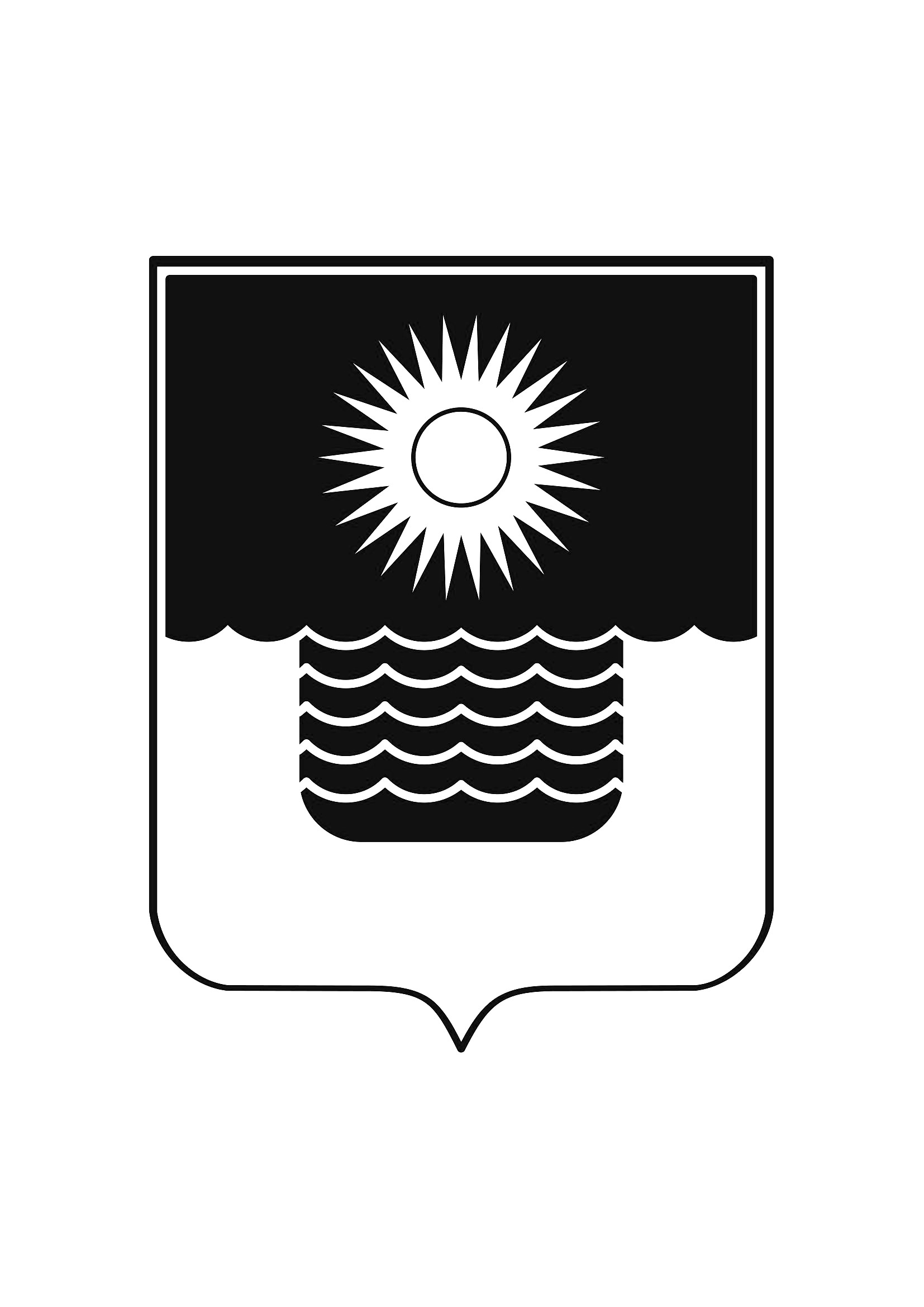 АДМИНИСТРАЦИЯ МУНИЦИПАЛЬНОГО ОБРАЗОВАНИЯГОРОД-КУРОРТ ГЕЛЕНДЖИКПОСТАНОВЛЕНИЕот 12 октября 2022 года 	                    		                 		 № 2233г. ГеленджикО внесении изменений в приложение 3 к муниципальной программе муниципального образования город-курортГеленджик «Развитие местного самоуправления вмуниципальном образовании город-курорт Геленджик»на 2020-2025 годы, утвержденной постановлением администрации муниципального образования город-курорт Геленджик от 11 декабря 2019 года №2932  (в редакции постановления администрации муниципального образования город-курорт Геленджик от 7 сентября  2022 года №1974)В целях уточнения объемов финансирования мероприятий муниципальной программы муниципального образования город-курорт Геленджик «Развитие местного самоуправления в муниципальном образовании город-курорт Геленджик» на 2020-2025 годы, в соответствии с решением Думы муниципального образования город-курорт Геленджик от 24 декабря  2021 года №451                     «О бюджете муниципального образования город-курорт Геленджик на 2022 год и на плановый период 2023 и 2024 годов» (в редакции решения Думы муниципального образования город-курорт Геленджик от  16 августа  2022 года №532), руководствуясь статьями 7, 16, 37 Федерального закона  от  6 октября 2003 года №131-ФЗ «Об общих принципах организации  местного  самоуправления в Российской Федерации»  (в редакции Федерального  закона  от 30 декабря 2021 года  №492-ФЗ), статьями  8,  17, 72 Устава муниципального образования город-курорт  Геленджик  п о с т а н о в л я ю: 1. Внести в  приложение 3 к  муниципальной программе муниципального образования город-курорт Геленджик «Развитие местного самоуправления в муниципальном образовании город-курорт Геленджик» на 2020-2025 годы, утвержденной постановлением администрации муниципального образования город-курорт Геленджик от 11 декабря 2019 года №2932 «Об утверждении муниципальной программы муниципального образования город-курорт Геленджик «Развитие местного самоуправления в муниципальном образовании город-курорт Геленджик» на 2020-2025 годы» (в редакции постановления  администрации муниципального образования город-курорт Геленджик от 7 сентября  2022 года №1974) следующие изменения:1) в подпункте 1.4.1.1:-в графе 4 цифры «86 332,5» заменить цифрами «86 152,8», цифры «487 038,2» заменить цифрами «486 858,5»;-в графе 7 цифры «86 332,5» заменить цифрами «86 152,8», цифры                    «487 038,2» заменить цифрами «486 858,5»;2) в подпункте 1.4.1.3:-в графе 4  цифры «6 019,2» заменить цифрами «6 198,9»,  цифры «20 740,1» заменить цифрами «20 919,8»;-в графе 7  цифры  «6 019,2» заменить цифрами «6 198,9», цифры «20 740,1» заменить цифрами «20 919,8».2. Обнародовать настоящее постановление посредством размещения его в специально установленных местах и разместить на официальном сайте администрации муниципального образования город-курорт Геленджик в информационно-телекоммуникационной сети «Интернет» (www.gelendzhik.org).3. Постановление вступает в силу со дня его подписания.А.А. Богодистов, глава муниципального образования город-курорт Геленджик                                                                  